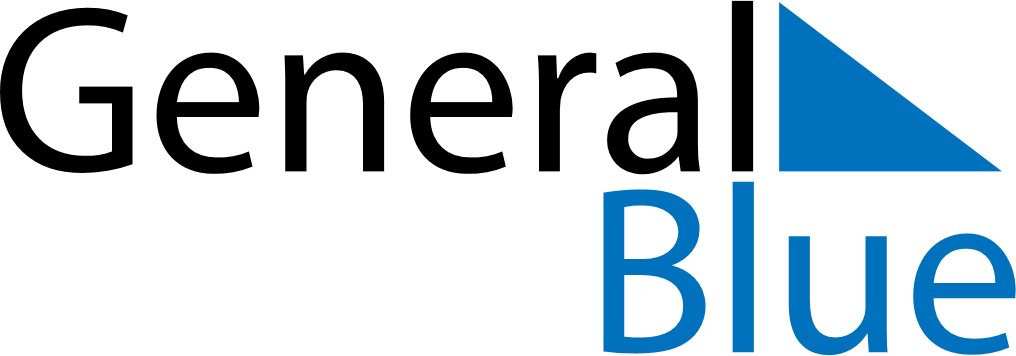 May 2019May 2019May 2019May 2019MadagascarMadagascarMadagascarMondayTuesdayWednesdayThursdayFridaySaturdaySaturdaySunday123445Labour Day67891011111213141516171818192021222324252526Africa DayAfrica Day2728293031Ascension Day